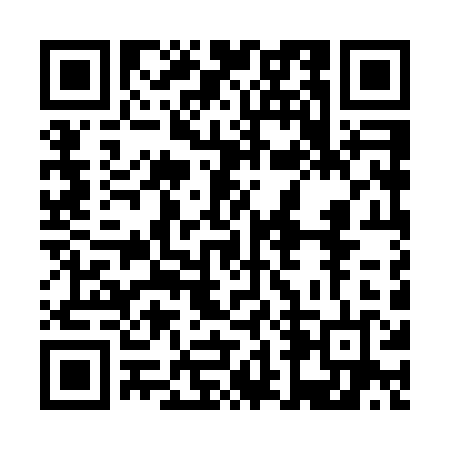 Prayer times for Cherakpur, BangladeshWed 1 May 2024 - Fri 31 May 2024High Latitude Method: NonePrayer Calculation Method: University of Islamic SciencesAsar Calculation Method: ShafiPrayer times provided by https://www.salahtimes.comDateDayFajrSunriseDhuhrAsrMaghribIsha1Wed4:045:2612:003:296:347:562Thu4:035:2612:003:286:347:563Fri4:035:2512:003:286:357:574Sat4:025:2412:003:286:357:585Sun4:015:2411:593:286:367:596Mon4:005:2311:593:286:367:597Tue3:595:2211:593:276:378:008Wed3:585:2211:593:276:378:019Thu3:575:2111:593:276:388:0210Fri3:575:2011:593:276:388:0211Sat3:565:2011:593:276:398:0312Sun3:555:1911:593:266:398:0413Mon3:545:1911:593:266:408:0414Tue3:535:1811:593:266:408:0515Wed3:535:1811:593:266:418:0616Thu3:525:1711:593:266:418:0717Fri3:515:1711:593:266:428:0718Sat3:515:1611:593:266:428:0819Sun3:505:1611:593:266:438:0920Mon3:495:1511:593:256:438:1021Tue3:495:1511:593:256:448:1022Wed3:485:1511:593:256:448:1123Thu3:485:1412:003:256:458:1224Fri3:475:1412:003:256:458:1225Sat3:475:1412:003:256:468:1326Sun3:465:1312:003:256:468:1427Mon3:465:1312:003:256:478:1428Tue3:455:1312:003:256:478:1529Wed3:455:1312:003:256:488:1630Thu3:455:1312:003:256:488:1631Fri3:445:1212:013:256:498:17